Thank you for participating in the LSC Coach Mentoring Program for Alaska Swimming. We hope you enjoyed the experience. It is vital to our future programming to get your thoughts and feedback. Please complete the LSC Coach Mentoring Report and send to ASI Coach’s Rep Josh Gregory (coachjosh@outlook.com). All reports are due by December 14, 2015. Please send any receipts to ASI Treasurer Scott McArthur (mcarthurs@hotmail.com) for reimbursement, due by December 7, 2015.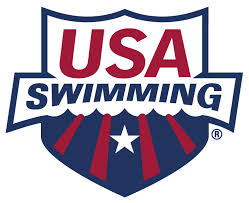 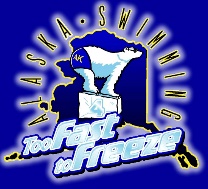 All Participating Coaches:In your opinion, what was the most beneficial aspect of the mentoring program?In your opinion, what aspect(s) of the mentoring program need reevaluated or changed?Would you participate in the mentoring program again; why or why not?Do you feel the mentoring program is a valuable way for USA Swimming and Alaska Swimming to spend its money, or should it be focused elsewhere?Additional comments, concerns, questions (optional).